FOR ?¥RITTE	{TEPLYNAYIONAL ASSENBLY38/1/4/1(2021}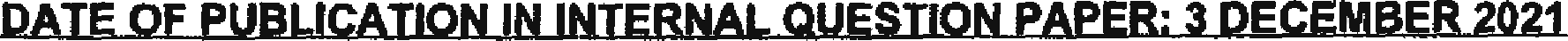 2733. Mr A G Whitfield (DA) to ask the Minister of Police:With reference to the printing of firearms licences, (a) what is the (i) nature and (li) value of the contract between the SA Police Service (SAPS) and the Government Printing Works (GPW) and (b) number of firearm licences that havo been printed in each quarter (i) in the (aa) 2019-20 and (bb) 2020-21 financial years and (ii) since 1 April 2021;whether there kas been any contractual dispute between SAPS and the GPW during the specified period which has negatively affected the printing of licences; if not, what is the pos"8ion in this regard; if so, what are the relevant detalls?REPLY: (1)(a)(i)(1)(a)(ii)(1)(b)(i)(aa)(bb)(ii)NW3248ETha nature of the contract is the supply, printing and distribution of printed firearm licence and related cards.The value of the contract, was R62 314 716,76. The contract wac signed, on 10 November 2017 and explred, on 9 November 2020. It was extended, on 9 November 2020 to 9 May 2021 and further extended, until B November 2021. Currently there is no valid contract in place. An approval was granted for the Government Printing Works {GPW) to continue printing firearm licence cards, on a once-oP quotation basis, until 30 November 2021. An application, for an additional three month extension period, has been submitted and is awaiting approval. A contract will be in place, once the internal processes, have baen finalised.Tha number of firearm licences that have been printed in each quarter in the 2019-2020 and 2020-2021 financial years and since 1 April 2021, is reflecte‹I in the table below.2(2) There have been no known contractual disputes between the South African Police Service (SAPS) and the GPW, which negatively affected the printing of licences. The GPW is printing firearm licence cards, on behalf of the SAPS.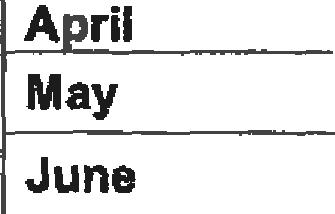 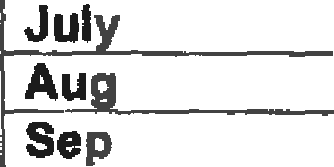 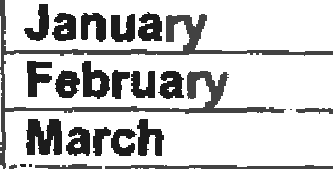 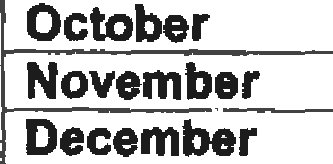 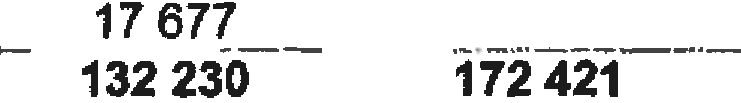 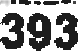 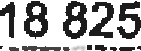 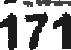 Reply to question 2733 recommended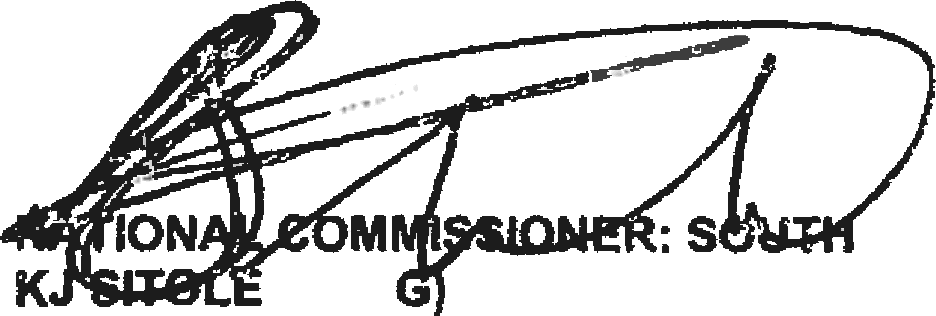 (SOEDate.	(gj -g- $ §Reply tu question 2733 approved/ otGENERAL AFRICAN POLICE SERVICE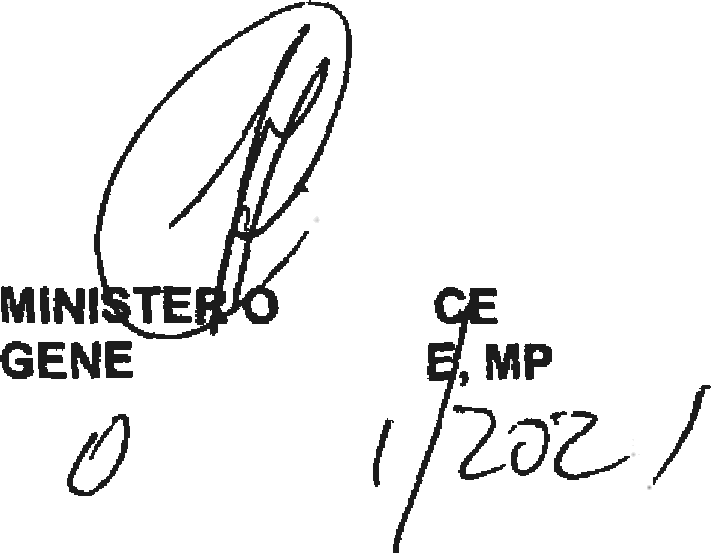 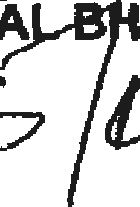 Quarter	Month2019/20202019/20202020/2021Z021/2022/1 April 2021 to 7 December 202f]Z021/2022/1 April 2021 to 7 December 202f]Quarter 123 10723 107The GPWwas c/osad,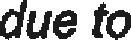 COVID-19.7 4687 468Quarter 112 72313 03012 72313 030The GPWwas c/osad,COVID-19.24 12424 124Quarter 112 72313 03012 72313 030The GPWwas c/osad,COVID-19.35 83035 830Quarter 2	usttember14 33414 33429 1708 8528 852Quarter 2	usttember"17 610"17 61012 652	"”26 98213 34026 98213 340Quarter 2	usttember11 95911 95911 55726 98213 34026 98213 340OctoberQuarter 3	NovemberDecember13 55713 5578 82620 24620 246OctoberQuarter 3	NovemberDecember13 59810 187"	6 403"	6 403OctoberQuarter 3	NovemberDecember8 36915 57929 19629 196JanuaQuarter 4	Februa 		_ 		March	“’Total13 38213 3824 464JanuaQuarter 4	Februa 		_ 		March	“’Total10 89510 89522 118JanuaQuarter 4	Februa 		_ 		March	“’Total""”"""”"JanuaQuarter 4	Februa 		_ 		March	“’Total""”"""”"